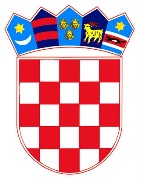     REPUBLIKA HRVATSKAMinistarstvo pravosuđaMJESEČNO IZVJEŠĆE O STANJU ZEMLJIŠNOKNJIŽNIH PREDMETA U OPĆINSKIM SUDOVIMA REPUBLIKE HRVATSKEza rujan 2018. Sadržaj: I. UVOD	2II. STANJE ZEMLJIŠNOKNJIŽNIH PREDMETA U OSRH OD 1. DO 30. RUJNA 2018. .……………………………………………………………………………………….………………..3III. KOEFICIJENT AŽURNOSTI I VRIJEME RJEŠAVANJA REDOVNIH ZK PREDMETA	7IV. POSTOTAK RIJEŠENIH REDOVNIH ZK PREDMETA U ODNOSU NA MJESEČNI PRILIV REDOVNIH ZK PREDMETA	12V. ZEMLJIŠNOKNJIŽNI ODJELI PREMA BROJU NERIJEŠENIH REDOVNIH ZK PREDMETA	16VI. ZEMLJIŠNOKNJIŽNI ODJELI S VIŠE OD 1.000 NERIJEŠENIH REDOVNIH ZK PREDMETA	17VII. PREGLED AKTIVNOSTI OPĆINSKOG GRAĐANSKOG SUDA U ZAGREBU	19VIII. PREGLED AKTIVNOSTI OPĆINSKOG SUDA U NOVOM ZAGREBU	20IX. PREGLED AKTIVNOSTI OPĆINSKOG SUDA U SPLITU	21X. STRUKTURA ZEMLJIŠNOKNJIŽNIH PREDMETA PREMA SLOŽENOSTI	22XI. INTENZITET AKTIVNOSTI U ODNOSU NA PRETHODNI MJESEC	34XII. ELEKTRONIČKO POSLOVANJE U ZEMLJIŠNOKNJIŽNIM ODJELIMA OSRH	35XIII. PRAĆENJE AKTIVNOSTI ZEMLJIŠNOKNJIŽNIH ODJELA OD KOLOVOZA 2004. DO 30. RUJNA 2018..	36XIV. POPIS TABLICA, GRAFIKONA	41I. UVODZakon o područjima i sjedištima sudova stupio je na snagu 1. travnja 2015., a prema kojem je u Republici Hrvatskoj ustanovljeno ukupno 107 zemljišnoknjižnih odjela u 22 općinska suda. S obzirom da je odlukom ministra pravosuđa od 16. svibnja 2016. zemljišnoknjižni odjel Vrgorac spojen sa zk odjelom Metković, statistički podaci za isti prikazuju se u podacima zk odjela Metković.U svibnju i lipnju 2016. godine provedena je implementacija ZIS-a (Zajednički informacijski sustav zemljišnih knjiga i katastra) u preostala 24 zemljišnoknjižna odjela općinskih sudova što je dovelo do smanjenja broja rješavanja zk predmeta zbog potrebne višednevne edukacije svih zk referenata, kao i pripreme početka rada u novoj aplikaciji. Do 30. lipnja 2016. ZIS je uveden u svih 107 zk odjela općinskih sudova.Izrada statističkih izvješća obavlja se korištenjem metodologije određene od strane Ministarstva pravosuđa te je 1. studenog 2014. uvedena nova metodologija na način da se posebno prati rješavanje redovnih zemljišnoknjižnih predmeta (upisi), odnosno broj dana za njihovo rješavanje (cilj je do 7 dana) i rješavanje posebnih zemljišnoknjižnih postupaka koji obuhvaćaju prigovore, žalbe, pojedinačne ispravne postupke, prijedloge za povezivanje zemljišne knjige i knjige položenih ugovora te postupke obnove, osnivanja i dopune zemljišne knjige, a koji su ustvari raspravni postupci, vezani zakonskim rokovima za pojedina postupanja, a dovršenje istih bi trebalo biti u razumnom roku.Dana 15. ožujka 2017. na snagu je stupio Pravilnik o dopunama Pravilnika o tehničkim i drugim uvjetima elektroničkog poslovanja u zemljišnim knjigama (“Narodne novine”, broj 23/17.) kojim je, pored već postojeće mogućnosti izdavanja zemljišnoknjižnih izvadaka elektroničkim putem, ovlaštenim korisnicima (javnim bilježnicima i odvjetnicima) omogućeno i podnošenje prijedloga elektroničkim putem. Stoga se od ožujka 2017. u okviru praćenja redovne statistike zemljišnoknjižnih odjela prati i intenzitet elektroničkog poslovanja u zemljišnim knjigama, koji podaci su evidentirani u statistici ZIS-a.II. STANJE ZEMLJIŠNOKNJIŽNIH PREDMETA U OSRH OD 1. DO 30. RUJNA 2018.Kretanje predmeta u rujnu 2018.Izdano je 98.631 zk izvadak;Zaprimljeno je 39.465 zk predmeta (37.490 redovnih predmeta i 1.975 posebnih predmeta);Riješeno je 41.696 zk predmeta (39.268 redovnih predmeta i 2.430 posebnih predmeta);Ukupan broj redovnih neriješenih zk predmeta na razini Republike Hrvatske iznosi 50.576 zk predmeta;Ukupan broj neriješenih zk predmeta u posebnim postupcima na razini Republike Hrvatske iznosi 25.591 zk predmet.Tablica 1. Prikaz stanja izdanih zk izvadaka, zaprimljenih, riješenih i neriješenih zk predmetaIzvor: Službeni podaci Ministarstva pravosuđa, ažurirano i obrađeno 9. listopada 2018.*Podaci za ZKO Gračac preuzeti iz ZIS-a 5. listopada 2018..III. KOEFICIJENT AŽURNOSTI I VRIJEME RJEŠAVANJA REDOVNIH ZK PREDMETA U rujnu 2018. prosječno potrebno vrijeme za rješavanje redovnih zk predmeta je 26 radnih dana. Na razini Republike Hrvatske broj neriješenih redovnih predmeta veći je od mjesečnog priliva -1,28. Tablica 2. Prikaz svih zemljišnoknjižnih odjela s koeficijentom ažurnosti i potrebnim vremenom za rješavanje zk predmetaIzvor: Službeni podaci Ministarstva pravosuđa, ažurirano i obrađeno 9. listopada 2018.*Podaci za ZKO Gračac preuzeti iz ZIS-a 5. listopada 2018.U tablici 3. grupirani su svi zemljišnoknjižni odjeli s obzirom na potrebno vrijeme za rješavanje zk predmeta. Tablica 3. Broj zemljišnoknjižnih odjela prema potrebnom vremenu za rješavanje zk predmetaIzvor: Službeni podaci Ministarstva pravosuđa, ažurirano i obrađeno 9. listopada 2018.U tablici 4. prikazani su zemljišnoknjižni odjeli kojima je za rješavanje zk predmeta potrebno duže od 90 dana. Tablica 4. Zemljišnoknjižni odjeli u kojima je trajanje rješavanja zk predmeta duže od 90 danaIzvor: Službeni podaci Ministarstva pravosuđa, ažurirano i obrađeno 9. listopada 2018.Iz tablice 4. proizlazi da je u zemljišnoknjižnim odjelima s vremenom rješavanja dužim od 90 dana ukupan broj neriješenih redovnih zk predmeta 15.135 što s obzirom na ukupan broj neriješenih redovnih zk predmeta na razini Republike Hrvatske (50.576 zk predmeta) čini 29,92% neriješenih redovnih zk predmeta.IV. POSTOTAK RIJEŠENIH REDOVNIH ZK PREDMETA U ODNOSU NA MJESEČNI PRILIV REDOVNIH ZK PREDMETAUzimajući u obzir broj riješenih redovnih zk predmeta u odnosu na mjesečni priliv redovnih zk predmeta, postotak riješenih redovnih zk predmeta u zemljišnoknjižnim odjelima svih općinskih sudova u Republici Hrvatskoj prikazan je u tablici 5. Tablica 5. Postotak riješenih redovnih zk predmeta u odnosu na mjesečni priliv Izvor: Službeni podaci Ministarstva pravosuđa, ažurirano i obrađeno 9. listopada 2018.*Podaci za ZKO Gračac preuzeti iz ZIS-a 5. listopada 2018.Za  rujan 2018. proizlazi da je: -    65 ZK odjela riješilo broj predmeta u visini mjesečnog priliva ili više od mjesečnog priliva, -    42 ZK odjela riješilo manji broj predmeta od mjesečnog prilivaV. ZEMLJIŠNOKNJIŽNI ODJELI PREMA BROJU NERIJEŠENIH REDOVNIH ZK PREDMETAPrema podacima navedenim u tablici 6. prikazan je broj zemljišnoknjižnih odjela s obzirom na ukupan broj neriješenih redovnih zk predmeta (50.576 predmeta) te postotak istih. Tablica 6. Zemljišnoknjižni odjeli u odnosu na broj neriješenih redovnih zk predmetaIzvor: Službeni podaci Ministarstva pravosuđa, ažurirano i obrađeno 9. listopada 2018.U 18 zemljišnoknjižnih odjela općinskih sudova s više od 1.000 neriješenih redovnih zk predmeta nalazi se 35.776 predmeta, što je 70,74% od ukupnog broja neriješenih redovnih zk predmeta svih zemljišnoknjižnih odjela u Republici Hrvatskoj. Grafikon 1. Postotak neriješenih redovnih zk predmeta po broju zemljišnoknjižnih odjela u ukupnom broju neriješenih redovnih zk predmetaIzvor: Službeni podaci Ministarstva pravosuđa, ažurirano i obrađeno 9. listopada 2018.VI. ZEMLJIŠNOKNJIŽNI ODJELI S VIŠE OD 1.000 NERIJEŠENIH REDOVNIH ZK PREDMETAU zemljišnoknjižnim odjelima s više od 1.000 neriješenih redovnih zk predmeta nalazi se 36.149 zk predmeta.Tablica 7. Prikaz zemljišnoknjižnih odjela s više od 1.000 neriješenih redovnih zk predmetaIzvor: Službeni podaci Ministarstva pravosuđa, ažurirano i obrađeno 9. listopada 2018.Grafikon 2. Broj neriješenih redovnih zk predmeta u zemljišnoknjižnim odjelima s više od 1.000 neriješenih redovnih zk predmeta u odnosu na protekli mjesecIzvor: Službeni podaci Ministarstva pravosuđa, ažurirano i obrađeno 9. listopada 2018.VII. PREGLED AKTIVNOSTI OPĆINSKOG GRAĐANSKOG SUDA U ZAGREBUTablica 8. Stanje Općinskog građanskog suda u ZagrebuIzvor: Službeni podaci Ministarstva pravosuđa, ažurirano i obrađeno 9. listopada 2018.U odnosu na ukupan broj neriješenih redovnih zk predmeta na razini cijele Republike Hrvatske (50.576 predmeta), broj neriješenih redovnih zk predmeta Općinskog građanskog suda u Zagrebu čini 11,28% neriješenih redovnih zk predmeta. Grafikon 3. Prikaz neriješenih redovnih zk predmeta OGS-a u Zagrebu u odnosu na protekli mjesecIzvor: Službeni podaci Ministarstva pravosuđa, ažurirano i obrađeno 9. listopada 2018.VIII. PREGLED AKTIVNOSTI OPĆINSKOG SUDA U NOVOM ZAGREBUTablica 9. Stanje Općinskog suda u Novom ZagrebuIzvor: Službeni podaci Ministarstva pravosuđa, ažurirano i obrađeno 9. listopada 2018.U odnosu na ukupan broj neriješenih redovnih zk predmeta na razini Republike Hrvatske (50.576 predmeta), broj neriješenih redovnih zk predmeta Općinskog suda u Novom Zagrebu čini 1,10 % neriješenih redovnih zk predmeta. Grafikon 4. Prikaz neriješenih redovnih zk predmeta Općinskog suda u Novom Zagrebu u odnosu na protekli mjesecIzvor: Službeni podaci Ministarstva pravosuđa, ažurirano i obrađeno 9. listopada 2018.IX. PREGLED AKTIVNOSTI OPĆINSKOG SUDA U SPLITUTablica 10. Stanje Općinskog suda u SplituIzvor: Službeni podaci Ministarstva pravosuđa, ažurirano i obrađeno 9. listopada 2018.U odnosu na ukupan broj neriješenih redovnih zk predmeta na razini Republike Hrvatske (50.576 predmeta), broj neriješenih redovnih zk predmeta Općinskog suda u Splitu čini 35,75% neriješenih redovnih zk predmeta. Grafikon 5. Prikaz neriješenih redovnih zk predmeta Općinskog suda u Splitu u odnosu na protekli mjesecIzvor: Službeni podaci Ministarstva pravosuđa, ažurirano i obrađeno 9. listopada 2018.X. STRUKTURA ZEMLJIŠNOKNJIŽNIH PREDMETA PREMA SLOŽENOSTI U rujnu 2018. na razini svih zemljišnoknjižnih odjela OSRH-a zaprimljeno je 468 prigovora, 116 žalbi, 962 pojedinačnih ispravnih postupaka, 85 prijedloga za povezivanje zemljišne knjige i knjige položenih ugovora te 269 prijedloga za obnovu, osnivanje i dopunu zemljišne knjige.Tablica 11. Zaprimljeni posebni zemljišnoknjižni predmetiIzvor: Službeni podaci Ministarstva pravosuđa, ažurirano i obrađeno 9. listopada 2018.*Podaci za ZKO Gračac preuzeti iz ZIS-a 5. listopada 2018.U rujnu 2018. ukupno je riješeno 22.769 uknjižbi prava vlasništva, 1.922 uknjižbe prava zaloga, 466 prigovora, 102 žalbe, 1.226 pojedinačnih ispravnih postupaka, 211 prijedloga za povezivanje zemljišne knjige i knjige položenih ugovora te 325 predmeta za obnovu, osnivanje i dopunu zemljišne knjige.Tablica 12. Riješeni zemljišnoknjižni predmeti – redovni i posebni zk predmetiIzvor: Službeni podaci Ministarstva pravosuđa, ažurirano i obrađeno 9. listopada 2018.*Podaci za ZKO Gračac preuzeti iz ZIS-a 5. listopada 2018..Od ukupnog broja neriješenih redovnih zk predmeta na razini Republike Hrvatske (50.576 zk predmeta), 35.944 zk predmeta odnosi se na uknjižbe prava vlasništva, dok se 759 zk predmeta odnosi na uknjižbe založnog prava. Od ukupnog broja neriješenih posebnih predmeta na razini Republike Hrvatske (25.591 zk predmeta), 4.830 zk predmeta odnosi se na prigovore, 1.196 zk predmeta odnosi se na žalbe, 11.760 zk predmeta odnosi se na pojedinačne ispravne postupke,  5.974 zk predmeta odnosi se na postupke povezivanja zemljišne knjige i knjige položenih ugovora, dok se 407 zk predmeta odnosi na postupke obnove, osnivanja i dopune zemljišnih knjiga.Tablica 13. Neriješeni zemljišnoknjižni predmeti - redovni i posebniIzvor: Službeni podaci Ministarstva pravosuđa, ažurirano i obrađeno 9. listopada 2018.*Podaci za ZKO Gračac preuzeti iz ZIS-a 5. listopada 2018..XI. INTENZITET AKTIVNOSTI U ODNOSU NA PRETHODNI MJESECU odnosu na kolovoz 2018. intenzitet aktivnosti u rujnu 2018. povećan je u zaprimljenim predmetima za 20,19%, u riješenim zk predmetima povećan je za 33,90%, dok je u izdanim zk izvadcima povećan za 19,07%. Tijekom rujna 2018. broj neriješenih redovnih zk predmeta smanjio se za 1.761 zk predmet (3,36%) te tako 30. rujna 2018. broj neriješenih redovnih zk predmeta iznosi 50.576 zk predmeta.Grafikon 6. Usporedba aktivnosti u rujnu 2018. prema kolovozu 2018.Izvor: Službeni podaci Ministarstva pravosuđa, ažurirano i obrađeno 9. listopada 2018.XII. ELEKTRONIČKO POSLOVANJE U ZEMLJIŠNOKNJIŽNIM ODJELIMA OSRH-aU rujnu 2018. ukupno je izdano 7.274 zemljišnoknjižnih izvadaka te predano 193 prijedloga za upis elektroničkim putem. Grafikon 7. Izdani zemljišnoknjižni izvadci elektroničkim putem, rujan 2018.*Izvor: Službeni podaci Ministarstva pravosuđa, ažurirano i obrađeno 9. listopada 2018.*Podaci o broju izdanih zemljišnoknjižnih izvadaka za rujan 2018.  preuzeti iz OSS statistike 9. listopada 2018.Grafikon 8. Usporedni prikaz elektroničkog poslovanja, rujan 2018.*Izvor: Službeni podaci Ministarstva pravosuđa, ažurirano i obrađeno 9. listopada 2018.*Podaci o broju predanih e-prijedloga za upis i izdanih zemljišnoknjižnih izvadaka za rujan 2018. preuzeti iz OSS statistike 9. listopada 2018.XIII. PRAĆENJE AKTIVNOSTI ZEMLJIŠNOKNJIŽNIH ODJELA OD KOLOVOZA 2004. DO 30. RUJNA 2018.Od kolovoza 2004. do kraja rujna 2018. neriješeni redovni zk predmeti smanjili su se za 85,93% odnosno za 308.924 zk predmeta. U istom vremenskom razdoblju ukupno je zaprimljeno 6.911.322 zk predmeta, riješeno 7.217.318 zk predmeta te izdano 20.592.955 zk izvadka.Grafikon 9. Stanje neriješenih redovnih zk predmeta od kolovoza 2004. do 30. rujna 2018.Izvor: Službeni podaci Ministarstva pravosuđa, ažurirano i obrađeno 9. listopada 2018.Tablica 14. Mjesečni prikaz zaprimljenih, riješenih i neriješenih zk predmeta te izdanih zk izvadaka od kolovoza 2004. do 30. rujna 2018.XIV. POPIS TABLICA, GRAFIKONATablica 1. Prikaz stanja izdanih zk izvadaka, zaprimljenih, riješenih i neriješenih zk predmeta	3Tablica 2. Prikaz svih zemljišnoknjižnih odjela s koeficijentom ažurnosti i potrebnim vremenom za rješavanje zk predmeta	7Tablica 3. Broj zemljišnoknjižnih odjela prema potrebnom vremenu za rješavanje zk predmeta	10Tablica 4. Zemljišnoknjižni odjeli u kojima je trajanje rješavanja zk predmeta duže od 90 dana	11Tablica 5. Postotak riješenih redovnih zk predmeta u odnosu na mjesečni priliv 	12Tablica 6. Zemljišnoknjižni odjeli u odnosu na broj neriješenih redovnih zk predmeta	16Tablica 7. Prikaz zemljišnoknjižnih odjela s više od 1.000 neriješenih redovnih zk predmeta	17Tablica 8. Stanje Općinskog građanskog suda u Zagrebu	19Tablica 9. Stanje Općinskog suda u Novom Zagrebu	20Tablica 10. Stanje Općinskog suda u Splitu	21Tablica 11. Zaprimljeni posebni zemljišnoknjižni predmeti	22Tablica 12. Riješeni zemljišnoknjižni predmeti – redovni i posebni zk predmeti	25Tablica 13. Neriješeni zemljišnoknjižni predmeti – redovni i posebni	29Tablica 14. Mjesečni prikaz zaprimljenih, riješenih i neriješenih zk predmeta te izdanih zk izvadaka od kolovoza 2004. do 30. rujna 2018.	37Grafikon 1. Postotak neriješenih redovnih zk predmeta po broju zemljišnoknjižnih odjela u ukupnom broju neriješenih redovnih zk predmeta	16Grafikon 2. Broj neriješenih redovnih zk predmeta u zemljišnoknjižnim odjelima s više od 1.000 neriješenih redovnih zk predmeta u odnosu na protekli mjesec 	18Grafikon 3. Prikaz neriješenih redovnih zk predmeta OGS-a u Zagrebu u odnosu na protekli mjesec	19Grafikon 4. Prikaz neriješenih redovnih zk predmeta Općinskog suda u Novom Zagrebu u odnosu na protekli mjesec	20Grafikon 5. Prikaz neriješenih redovnih zk predmeta Općinskog suda u Splitu u odnosu na protekli mjesec	21Grafikon 6. Usporedba aktivnosti u rujnu 2018. prema kolovozu 2018..	34Grafikon 7. Izdani zemljišnoknjižni izvadci elektroničkim putem, rujan 2018.	35Grafikon 8. Usporedni prikaz elektroničkog poslovanja, rujan 2018.	35Grafikon 9. Stanje neriješenih redovnih zk predmeta od kolovoza 2004. do 30. rujna 2018.	36OPĆINSKI SUDZK ODJELBROJ IZDANIH ZK
IZVADAKAZAPRIMLJENO
ZK PREDMETARIJEŠENO
ZK PREDMETANERIJEŠENO
ZK PREDMETAREDOVNI
PREDMETIPOSEBNI 
PREDMETIBJELOVARBJELOVAR1.637 472 475 56 36 20 BJELOVARČAZMA266 112 115 0 0 0 BJELOVARDARUVAR616 255 152 375 351 24 BJELOVARGAREŠNICA298 147 149 11 5 6 BJELOVARKRIŽEVCI663 367 389 197 170 27 BJELOVARPAKRAC425 183 187 56 47 9 BJELOVARUkupno3.905 1.536 1.467 695 609 86 ČAKOVECČAKOVEC3.872 711 665 1.590 1.351 239 ČAKOVECPRELOG790 168 170 11 5 6 ČAKOVECUkupno4.662 879 835 1.601 1.356 245 DUBROVNIKDUBROVNIK1.933 682 609 3.500 2.476 1.024 DUBROVNIKKORČULA505 165 162 973 722 251 DUBROVNIKMETKOVIĆ1.551 208 216 57 33 24 DUBROVNIKPLOČE151 58 83 22 17 5 DUBROVNIKBLATO144 95 99 880 722 158 DUBROVNIKUkupno4.284 1.208 1.169 5.432 3.970 1.462 GOSPIĆGOSPIĆ833 211 269 192 48 144 GOSPIĆDONJI LAPAC52 19 18 14 6 8 GOSPIĆGRAČAC394 45 49 65 65 0 GOSPIĆKORENICA 408 71 112 136 129 7 GOSPIĆOTOČAC531 141 154 59 41 18 GOSPIĆUkupno2.218 487 602 466 289 177 OPĆINSKI SUDZK ODJELBROJ IZDANIH ZK
IZVADAKAZAPRIMLJENO
ZK PREDMETARIJEŠENO
ZK PREDMETANERIJEŠENO
ZK PREDMETAREDOVNI
PREDMETIPOSEBNI 
PREDMETIKARLOVACKARLOVAC2.615 555 768 717 634 83 KARLOVACOZALJ278 113 138 152 129 23 KARLOVACSLUNJ257 70 105 28 28 0 KARLOVACVOJNIĆ205 47 43 115 113 2 KARLOVACVRBOVSKO111 122 100 172 140 32 KARLOVACOGULIN651 209 225 697 649 48 KARLOVACUkupno4.117 1.116 1.379 1.881 1.693 188 KOPRIVNICAKOPRIVNICA1.513 962 980 247 138 109 KOPRIVNICAUkupno1.513 962 980 247 138 109 OSIJEKOSIJEK1.4359959791037528OSIJEKBELI MANASTIR607 311 324 25 14 11 OSIJEKDONJI MIHOLJAC558 126 117 17 17 0 OSIJEKĐAKOVO689 323 316 44 39 5 OSIJEKNAŠICE511 225 220 12 6 6 OSIJEKVALPOVO430 188 184 5 5 0 OSIJEKUkupno4.230 2.168 2.140 206 156 50 POŽEGAPOŽEGA1.490 1.189 567 859 804 55 POŽEGAUkupno1.490 1.189 567 859 804 55 PULAPULA2.422 1.227 1.300 160 77 83 PULABUJE704 391 480 162 62 100PULABUZET173 88 95 117 81 36 PULALABIN1.087 304 291 108 64 44 PULAPAZIN404 248 284 70 43 27 PULAPOREČ585 619 600 155 94 61 PULAROVINJ8.586 269 288 27 17 10 PULAUkupno13.961 3.146 3.338 799 438 361 RIJEKARIJEKA3.390 1.710 2.411 1.611 1.049 562 RIJEKACRIKVENICA939 382 400 576 482 94 RIJEKAČABAR103 27 36 20 10 10 RIJEKADELNICE780 193 321 461 73 388 RIJEKAKRK1.024 839 755 1.809 1.219 590 RIJEKAMALI LOŠINJ1.150 300 370 1.445 633 812 RIJEKANOVI VINODOLSKI249 127 148 114 57 57 RIJEKAOPATIJA883 408 395 841 728 113 RIJEKARAB361 170 102 609 570 39 RIJEKASENJ270 116 112 10 2 8 RIJEKAUkupno9.149 4.272 5.050 7.496 4.823 2.673 OPĆINSKI SUDZK ODJELBROJ IZDANIH ZK
IZVADAKAZAPRIMLJENO
ZK PREDMETARIJEŠENO
ZK PREDMETANERIJEŠENO
ZK PREDMETAREDOVNI
PREDMETIPOSEBNI 
PREDMETISISAKSISAK1.439 540 658 167 76 91 SISAKPETRINJA596 238 279 46 5 41 SISAKGLINA359 85 83 65 4 61 SISAKHRV. KOSTAJNICA244 185 198 78 25 53 SISAKKUTINA504 343 356 395 18 377 SISAKNOVSKA384 128 312 131 11 120 SISAKGVOZD304 81 81 82 7 75 SISAKDVOR165 53 74 67 10 57 SISAKUkupno3.995 1.653 2.041 1.031 156 875 SLAV. BRODSLAVONSKI BROD2.216 669 667 1.703 1.658 45 SLAV. BRODNOVA GRADIŠKA967 251 248 23 21 2 SLAV. BRODUkupno3.183 920 915 1.726 1.679 47 SPLITSPLIT2.7331.7651.7928.8503.7395.111SPLITKAŠTEL LUKŠIĆ590 279 277 111 691 420 SPLITOMIŠ471 226 278 1.273 654 619 SPLITSOLIN533 241 201 1.591 1.132 459 SPLITIMOTSKI462 127 145 1.238 1.143 95 SPLITMAKARSKA545 350 267 2.760 2.271 489 SPLITSINJ987 207 97 2.269 2.081 188 SPLITSTARI GRAD371 201 153 1.592 1.482 110 SPLITSUPETAR368 269 180 4.053 3.060 993 SPLITTROGIR638 381 283 2.601 1.826 775 SPLITUkupno7.698 4.046 3.673 26.338 18.079 9.259 ŠIBENIKŠIBENIK1.401 917 919 1.836 1.660 176 ŠIBENIKTISNO269 185 304 390 314 76 ŠIBENIKDRNIŠ556 72 94 158 97 61 ŠIBENIKKNIN672 184 193 171 109 62 ŠIBENIKUkupno2.898 1.358 1.510 2.555 2.180 375 VARAŽDINVARAŽDIN2.112 581 649 683 389 294 VARAŽDINLUDBREG598 147 215 70 69 1 VARAŽDINNOVI MAROF653 140 173 162 55 107 VARAŽDINIVANEC562 322 296 461 223 238 VARAŽDINUkupno3.925 1.190 1.333 1.376 736 640 VELIKA GORICAVELIKA GORICA938 454 572 166 67 99 VELIKA GORICAIVANIĆ GRAD280 204 220 118 97 21 VELIKA GORICAVRBOVEC666 231 242 210 193 17 VELIKA GORICAUkupno1.884 889 1.034 494 357 137 OPĆINSKI SUDZK ODJELBROJ IZDANIH ZK
IZVADAKAZAPRIMLJENO
ZK PREDMETARIJEŠENO
ZK PREDMETANERIJEŠENO
ZK PREDMETAREDOVNI
PREDMETIPOSEBNI 
PREDMETIVIROVITICAVIROVITICA897 319 327 6 5 1 VIROVITICAPITOMAČA356 90 88 9 5 4 VIROVITICASLATINA499 199 200 1 1 0 VIROVITICAORAHOVICA232 94 93 7 1 6 VIROVITICAUkupno1.984 702 708 23 12 11 VUKOVARVUKOVAR617 302 301 35 17 18 VUKOVARILOK128 154 153 20 19 1 VUKOVARVINKOVCI979 510 810 94 60 34 VUKOVARŽUPANJA938 299 304 44 36 8 VUKOVARUkupno2.662 1.265 1.568 193 132 61 ZADARZADAR2.241 1.569 1.963 2.327 2.057 270 ZADARBIOGRAD n/m763 280 329 508 456 52 ZADARBENKOVAC643 82 51 148 81 67 ZADAROBROVAC334 185 134 129 119 10 ZADARPAG563 308 179 1.663 1.418 245 ZADARUkupno4.544 2.424 2.656 4.775 4.131 644 ZAGREBZAGREB7.219 4.369 4.411 11.423 5.055 6.368 ZAGREBDUGO SELO359 174 181 73 59 14 ZAGREBSESVETE1.288 464 640 635 559 76 ZAGREBSV. IVAN ZELINA622 151 147 54 30 24 ZAGREBUkupno9.488 5.158 5.379 12.185 5.703 6.482 NOVI ZAGREBNOVI ZAGREB1.372 875 1.027 705 140 565 NOVI ZAGREBJASTREBARSKO744 186 172 264 42 222 NOVI ZAGREBSAMOBOR1.141 357 378 510 272 238 NOVI ZAGREBZAPREŠIĆ720 302 305 302 105 197 NOVI ZAGREBUkupno3.977 1.720 1.882 1.781 559 1.222 ZLATARDONJA STUBICA355 297 279 1.131 1.099 32 ZLATARKLANJEC502 69 74 31 30 1 ZLATARKRAPINA384 212 280 275 193 82 ZLATARPREGRADA442 109 207 174 171 3 ZLATARZABOK483 278 365 888 608 280 ZLATARZLATAR698 212 265 509 475 34 ZLATARUkupno2.864 1.177 1.470 3.008 2.576 432 UKUPNO SVI SUDOVIUKUPNO SVI SUDOVI98.631 39.465 41.696 75.167 50.576 25.591 OPĆINSKI SUDZK ODJELZAPRIMLJENO
ZK PREDMETANERIJEŠENI REDOVNI ZK PREDMETIKOEFICIJENT 
AŽURNOSTIPOTREBNO
VRIJEME
ZA RJEŠAVANJE ZK
PREDMETA U 
DANIMABJELOVARBJELOVAR472 36 0,082BJELOVARČAZMA112 0 0,000BJELOVARDARUVAR255 351 1,3828BJELOVARGAREŠNICA147 5 0,031BJELOVARKRIŽEVCI367 170 0,469BJELOVARPAKRAC183 47 0,265BJELOVARUkupno1.536 609 0,408ČAKOVECČAKOVEC711 1.351 1,9038ČAKOVECPRELOG168 5 0,031ČAKOVECUkupno879 1.356 1,5431DUBROVNIKDUBROVNIK682 2.476 3,6373DUBROVNIKKORČULA165 722 4,3888DUBROVNIKMETKOVIĆ208 33 0,163DUBROVNIKPLOČE58 17 0,296DUBROVNIKBLATO95 722 7,60152DUBROVNIKUkupno1.208 3.970 3,2966GOSPIĆGOSPIĆ211 48 0,235GOSPIĆDONJI LAPAC19 6 0,326GOSPIĆGRAČAC45 65 1,4429GOSPIĆKORENICA 71 129 1,8236GOSPIĆOTOČAC141 41 0,296GOSPIĆUkupno487 289 0,5912KARLOVACKARLOVAC555 634 1,1423KARLOVACOZALJ113 129 1,1423KARLOVACSLUNJ70 28 0,408KARLOVACVOJNIĆ47 113 2,4048KARLOVACVRBOVSKO122 140 1,1523KARLOVACOGULIN209 649 3,1162KARLOVACUkupno1.116 1.693 1,5230OPĆINSKI SUDZK ODJELZAPRIMLJENO
ZK PREDMETANERIJEŠENI REDOVNI ZK PREDMETIKOEFICIJENT 
AŽURNOSTIPOTREBNO
VRIJEME
ZA RJEŠAVANJE ZK
PREDMETA U 
DANIMAKOPRIVNICAKOPRIVNICA962 138 0,143KOPRIVNICAUkupno962 138 0,143OSIJEKOSIJEK995750,082OSIJEKBELI MANASTIR311 14 0,051OSIJEKDONJI MIHOLJAC126 17 0,133OSIJEKĐAKOVO323 39 0,122OSIJEKNAŠICE225 6 0,031OSIJEKVALPOVO188 5 0,031OSIJEKUkupno2.168 156 0,071POŽEGAPOŽEGA1.189 804 0,6814POŽEGAUkupno1.189 804 0,6814PULAPULA1.227 77 0,061PULABUJE391 62 0,163PULABUZET88 81 0,9218PULALABIN304 64 0,214PULAPAZIN248 43 0,173PULAPOREČ619 94 0,153PULAROVINJ269 17 0,061PULAUkupno3.146 438 0,143RIJEKARIJEKA1.710 1.049 0,6112RIJEKACRIKVENICA382 482 1,2625RIJEKAČABAR27 10 0,377RIJEKADELNICE193 73 0,388RIJEKAKRK839 1.219 1,4529RIJEKAMALI LOŠINJ300 633 2,1142RIJEKANOVI VINODOLSKI127 57 0,459RIJEKAOPATIJA408 728 1,7836RIJEKARAB170 570 3,3567RIJEKASENJ116 2 0,020RIJEKAUkupno4.272 4.823 1,1323SISAKSISAK540 76 0,143SISAKPETRINJA238 5 0,020SISAKGLINA85 4 0,051SISAKHRV. KOSTAJNICA185 25 0,143SISAKKUTINA343 18 0,051SISAKNOVSKA128 11 0,092SISAKGVOZD81 7 0,092SISAKDVOR53 10 0,194SISAKUkupno1.653 156 0,092OPĆINSKI SUDZK ODJELZAPRIMLJENO
ZK PREDMETANERIJEŠENI REDOVNI ZK PREDMETIKOEFICIJENT 
AŽURNOSTIPOTREBNO
VRIJEME
ZA RJEŠAVANJE ZK
PREDMETA U 
DANIMASLAV. BRODSLAVONSKI BROD669 1.658 2,4850SLAV. BRODNOVA GRADIŠKA251 21 0,082SLAV. BRODUkupno920 1.679 1,8337SPLITSPLIT1.7653.7392,1242SPLITKAŠTEL LUKŠIĆ279 691 2,4850SPLITOMIŠ226 654 2,8958SPLITSOLIN241 1.132 4,7094SPLITIMOTSKI127 1.143 9,00180SPLITMAKARSKA350 2.271 6,49130SPLITSINJ207 2.081 10,05201SPLITSTARI GRAD201 1.482 7,37147SPLITSUPETAR269 3.060 11,38228SPLITTROGIR381 1.826 4,7996SPLITUkupno4.046 18.079 4,4789ŠIBENIKŠIBENIK917 1.660 1,8136ŠIBENIKTISNO185 314 1,7034ŠIBENIKDRNIŠ72 97 1,3527ŠIBENIKKNIN184 109 0,5912ŠIBENIKUkupno1.358 2.180 1,6132VARAŽDINVARAŽDIN581 389 0,6713VARAŽDINLUDBREG147 69 0,479VARAŽDINNOVI MAROF140 55 0,398VARAŽDINIVANEC322 223 0,6914VARAŽDINUkupno1.190 736 0,6212VELIKA GORICAVELIKA GORICA454 67 0,153VELIKA GORICAIVANIĆ GRAD204 97 0,4810VELIKA GORICAVRBOVEC231 193 0,8417VELIKA GORICAUkupno889 357 0,408VIROVITICAVIROVITICA319 5 0,020VIROVITICAPITOMAČA90 5 0,061VIROVITICASLATINA199 1 0,010VIROVITICAORAHOVICA94 1 0,010VIROVITICAUkupno702 12 0,020VUKOVARVUKOVAR302 17 0,061VUKOVARILOK154 19 0,122VUKOVARVINKOVCI510 60 0,122VUKOVARŽUPANJA299 36 0,122VUKOVARUkupno1.265 132 0,102OPĆINSKI SUDZK ODJELZAPRIMLJENO
ZK PREDMETANERIJEŠENI REDOVNI ZK PREDMETIKOEFICIJENT 
AŽURNOSTIPOTREBNO
VRIJEME
ZA RJEŠAVANJE ZK
PREDMETA U 
DANIMAZADARZADAR1.569 2.057 1,3126ZADARBIOGRAD n/m280 456 1,6333ZADARBENKOVAC82 81 0,9920ZADAROBROVAC185 119 0,6413ZADARPAG308 1.418 4,6092ZADARUkupno2.424 4.131 1,7034ZAGREBZAGREB4.369 5.055 1,1623ZAGREBDUGO SELO174 59 0,347ZAGREBSESVETE464 559 1,2024ZAGREBSV. IVAN ZELINA151 30 0,204ZAGREBUkupno5.158 5.703 1,1122NOVI ZAGREBNOVI ZAGREB875 140 0,163NOVI ZAGREBJASTREBARSKO186 42 0,235NOVI ZAGREBSAMOBOR357 272 0,7615NOVI ZAGREBZAPREŠIĆ302 105 0,357NOVI ZAGREBUkupno1.720 559 0,337ZLATARDONJA STUBICA297 1.099 3,7074ZLATARKLANJEC69 30 0,439ZLATARKRAPINA212 193 0,9118ZLATARPREGRADA109 171 1,5731ZLATARZABOK278 608 2,1944ZLATARZLATAR212 475 2,2445ZLATARUkupno1.177 2.576 2,1944UKUPNO SVI SUDOVIUKUPNO SVI SUDOVI39.465 50.576 1,2826Broj dana za rješavanje zk predmetaBroj zemljišnoknjižnih odjela do 7 dana48od 8 do 30 dana30od 31 do 60 dana15od 61 do 90 dana5Više od 90 dana9Zemljišnoknjižni odjelUkupno zaprimljeno zk predmeta u rujnu 2018.Neriješeni redovni zk predmeti na dan 30.9.2018. Koeficijent ažurnosti Potrebno vrijeme za rješavanje zk predmeta u danima1. SUPETAR269 3.060 11,382282.SINJ207 2.081 10,052013.IMOTSKI127 1.143 9,001804.BLATO95 722 7,601525.STARI GRAD201 1.482 7,371476.MAKARSKA350 2.271 6,491307.TROGIR381 1.826 4,79968.SOLIN241 1.132 4,70949.PAG308 1.418 4,6092ZK ODJELZAPRIMLJENI REDOVNI ZK PREDMETIRIJEŠENI REDOVNI ZK PREDMETIPOSTOTAK 
(RIJEŠENI ZK PREDMETI
U ODNOSU NA
MJESEČNI PRILIV)VRBOVSKO116 50 43%POŽEGA1.162 527 45%SINJ207 98 47%PAG266 147 55%RAB168 97 58%DARUVAR253 150 59%BENKOVAC66 42 64%SUPETAR251 164 65%STARI GRAD197 140 71%OBROVAC180 130 72%BUZET88 65 74%MAKARSKA342 267 78%TROGIR354 281 79%SOLIN228 189 83%IVANEC285 244 86%KRK783 708 90%DONJA STUBICA285 264 93%DONJI MIHOLJAC126 117 93%OPATIJA404 377 93%ŠIBENIK878 820 93%VOJNIĆ46 43 93%ČAKOVEC696 654 94%DUBROVNIK607 573 94%KORČULA157 150 96%SV. IVAN ZELINA142 136 96%KOPRIVNICA873 838 96%JASTREBARSKO171 165 96%POREČ592 573 97%NOVA GRADIŠKA230 223 97%ZK ODJELZAPRIMLJENI REDOVNI ZK PREDMETIRIJEŠENI REDOVNI ZK PREDMETIPOSTOTAK 
(RIJEŠENI ZK PREDMETI
U ODNOSU NA
MJESEČNI PRILIV)SENJ113 110 97%ILOK154 150 97%LABIN293 286 98%PITOMAČA87 85 98%ĐAKOVO323 316 98%VALPOVO188 184 98%OSIJEK98596698%NAŠICE224 220 98%VUKOVAR302 298 99%GLINA80 79 99%ORAHOVICA81 80 99%SLAVONSKI BROD656 652 99%KUTINA338 336 99%KNIN183 183 100%SLATINA181 181 100%BJELOVAR466 467 100%ZAPREŠIĆ290 291 100%PRELOG160 161 101%ŽUPANJA299 301 101%GAREŠNICA147 148 101%SPLIT1.6341.647101%KAŠTEL LUKŠIĆ268 271 101%PAKRAC171 173 101%ZAGREB4.056 4.166 103%ČAZMA110 113 103%DUGO SELO171 176 103%VIROVITICA261 269 103%METKOVIĆ207 214 103%CRIKVENICA369 383 104%BELI MANASTIR311 323 104%PULA1.181 1.233 104%GVOZD66 69 105%OGULIN207 219 106%DONJI LAPAC17 18 106%HRV. KOSTAJNICA181 192 106%SAMOBOR345 366 106%KRIŽEVCI358 380 106%ROVINJ261 278 107%VRBOVEC215 232 108%BLATO87 94 108%ZK ODJELZAPRIMLJENI REDOVNI ZK PREDMETIRIJEŠENI REDOVNI ZK PREDMETIPOSTOTAK 
(RIJEŠENI ZK PREDMETI
U ODNOSU NA
MJESEČNI PRILIV)GRAČAC45 49 109%OTOČAC138 151 109%IVANIĆ GRAD199 218 110%KLANJEC65 72 111%NOVI ZAGREB821 918 112%VARAŽDIN531 600 113%IMOTSKI125 143 114%PAZIN242 278 115%OZALJ102 118 116%NOVI VINODOLSKI125 145 116%BUJE376 450 120%PETRINJA222 267 120%MALI LOŠINJ279 336 120%NOVI MAROF122 147 120%VELIKA GORICA437 527 121%BIOGRAD n/m262 316 121%DRNIŠ68 84 124%SISAK514 637 124%KRAPINA207 264 128%OMIŠ203 260 128%ZADAR1.480 1.896 128%ZABOK261 336 129%GOSPIĆ207 269 130%ZLATAR147 193 131%ČABAR26 35 135%RIJEKA1.670 2.286 137%SESVETE453 622 137%KARLOVAC530 736 139%DVOR49 69 141%DELNICE175 251 143%PLOČE55 80 145%LUDBREG144 212 147%SLUNJ70 105 150%KORENICA 71 112 158%VINKOVCI499 798 160%TISNO163 280 172%PREGRADA105 189 180%NOVSKA123 277 225%Broj predmeta u raduBroj zk odjelaUkupan broj  neriješenih redovnih zk predmetaUdio u ukupnom broju redovnih neriješenih zk predmeta1001>1835.77670,74%801-100018041,59%401-800148.58316,97%101-400183.3986,72%0-100562.0153,98%Rbr.ZKOStanje neriješenih redovnih zk predmeta  na dan 30. rujna 2018.Broj neriješenih redovnih zk predmeta u kolovozu 2018.Porast/
smanjenje neriješenih redovnih zk predmeta u odnosu na protekli mjesec1.ZAGREB5.055 5.165-110 2.SPLIT3.7394.161-422 3.SUPETAR3.060 2.97387 4.DUBROVNIK2.476 2.44234 5.MAKARSKA2.271 2.19675 6.SINJ2.081 1.972109 7.ZADAR2.057 2.473-416 8.TROGIR1.826 1.753 73 9.ŠIBENIK1.660 1.60654 10.SLAVONSKI BROD1.658 1.6535 11.STARI GRAD1.482 1.42953 12.PAG1.418 1.294 124 13.ČAKOVEC1.351 1.30942 14.KRK1.219 1.14475 15.IMOTSKI1.143 1.161-18 16.SOLIN1.132 1.176-44 17.DONJA STUBICA1.099 1.07821 18.RIJEKA1.049 1.164-115 OPĆINSKI SUDZK ODJELBROJ IZDANIH ZK
IZVADAKAZAPRIMLJENO
ZK PREDMETARIJEŠENO
ZK PREDMETANERIJEŠENI REDOVNI ZK PREDMETI NA DAN 30. rujna 2018.NERIJEŠENI
REDOVNI ZK PREDMETI
PROŠLI MJ.POVEĆANJE/SMANJENJE
 ZAOSTATKAZAGREBZAGREB7.219 4.369 4.411 5.055 5.165-110 ZAGREBDUGO SELO359 174 181 59 64-5 ZAGREBSESVETE1.288 464 640 559 724-165 ZAGREBSV. IVAN ZELINA622 151 147 30 23 7 ZAGREBUkupno9.488 5.158 5.379 5.703 5.976-273 OPĆINSKI SUDZK ODJELBROJ IZDANIH ZK
IZVADAKAZAPRIMLJENO
ZK PREDMETARIJEŠENO
ZK PREDMETANERIJEŠENI REDOVNI ZK PREDMETI NA DAN 30. rujna 2018.NERIJEŠENI
REDOVNI ZK PREDMETI
PROŠLI MJ.POVEĆANJE/SMANJENJE
 ZAOSTATKANOVI ZAGREBNOVI ZAGREB1.372 875 1.027 140 237-97 NOVI ZAGREBJASTREBARSKO744 186 172 42 366 NOVI ZAGREBSAMOBOR1.141 357 378 272 293-21 NOVI ZAGREBZAPREŠIĆ720 302 305 105 106-1 NOVI ZAGREBUkupno3.977 1.720 1.882 559 672-113 OPĆINSKI SUDZK ODJELBROJ IZDANIH ZK
IZVADAKAZAPRIMLJENO
ZK PREDMETARIJEŠENO
ZK PREDMETANERIJEŠENI REDOVNI ZK PREDMETI NA DAN 31. kolovoza 2018.NERIJEŠENI
REDOVNI ZK PREDMETI
PROŠLI MJ.POVEĆANJE/SMANJENJE
 ZAOSTATKASPLITSPLIT2.7331.7651.7923.7394.161-422 SPLITKAŠTEL LUKŠIĆ590 279 277 691 694-3 SPLITOMIŠ471 226 278 654 711-57 SPLITSOLIN533 241 201 1.132 1.176-44 SPLITIMOTSKI462 127 145 1.143 1.161-18 SPLITMAKARSKA545 350 267 2.271 2.19675 SPLITSINJ987 207 97 2.081 1.972109 SPLITSTARI GRAD371 201 153 1.482 1.42953 SPLITSUPETAR368 269 180 3.060 2.97387 SPLITTROGIR638 381 283 1.826 1.753 73 SPLITUkupno7.698 4.046 3.673 18.079 18.226-147 OPĆINSKI SUDZK ODJELPRIGOVORIŽALBEPOJEDINAČNI
ISPRAVNI
POSTUPCIPRIJEDLOZI ZA
POVEZIVANJE
ZK I KPUPOSTUPCI OBNOVE,
OSNIVANJA I 
DOPUNEBJELOVARBJELOVAR32100BJELOVARČAZMA10100BJELOVARDARUVAR01100BJELOVARGAREŠNICA00000BJELOVARKRIŽEVCI02700BJELOVARPAKRAC201100BJELOVARUkupno652100ČAKOVECČAKOVEC201300ČAKOVECPRELOG01300ČAKOVECUkupno211600DUBROVNIKDUBROVNIK823500DUBROVNIKKORČULA00400DUBROVNIKMETKOVIĆ10000DUBROVNIKPLOČE30000DUBROVNIKBLATO00300DUBROVNIKUkupno1224200GOSPIĆGOSPIĆ20200GOSPIĆDONJI LAPAC20000GOSPIĆGRAČAC00000GOSPIĆKORENICA 00000GOSPIĆOTOČAC10200GOSPIĆUkupno50400KARLOVACKARLOVAC002500KARLOVACOZALJ001100KARLOVACSLUNJ00000KARLOVACVOJNIĆ00100KARLOVACVRBOVSKO00600KARLOVACOGULIN20000KARLOVACUkupno204300KOPRIVNICAKOPRIVNICA208610KOPRIVNICAUkupno208610OPĆINSKI SUDZK ODJELPRIGOVORIŽALBEPOJEDINAČNI
ISPRAVNI
POSTUPCIPRIJEDLOZI ZA
POVEZIVANJE
ZK I KPUPOSTUPCI OBNOVE,
OSNIVANJA I 
DOPUNEOSIJEKOSIJEK30410OSIJEKBELI MANASTIR00000OSIJEKDONJI MIHOLJAC00000OSIJEKĐAKOVO00000OSIJEKNAŠICE00000OSIJEKVALPOVO00000OSIJEKUkupno30410POŽEGAPOŽEGA502200POŽEGAUkupno502200PULAPULA339130PULABUJE94020PULABUZET00000PULALABIN70130PULAPAZIN00102PULAPOREČ161300PULAROVINJ71000PULAUkupno7215682RIJEKARIJEKA265720RIJEKACRIKVENICA102100RIJEKAČABAR00000RIJEKADELNICE20500RIJEKAKRK1114400RIJEKAMALI LOŠINJ011110RIJEKANOVI VINODOLSKI20000RIJEKAOPATIJA00400RIJEKARAB20000RIJEKASENJ20100RIJEKAUkupno5597330SISAKSISAK402200SISAKPETRINJA201400SISAKGLINA00500SISAKHRV. KOSTAJNICA00400SISAKKUTINA10400SISAKNOVSKA00500SISAKGVOZD001500SISAKDVOR00400SISAKUkupno707300SLAV. BRODSLAVONSKI BROD13800SLAV. BRODNOVA GRADIŠKA10200SLAV. BRODUkupno231000OPĆINSKI SUDZK ODJELPRIGOVORIŽALBEPOJEDINAČNI
ISPRAVNI
POSTUPCIPRIJEDLOZI ZA
POVEZIVANJE
ZK I KPUPOSTUPCI OBNOVE,
OSNIVANJA I 
DOPUNESPLITSPLIT2682920SPLITKAŠTEL LUKŠIĆ30800SPLITOMIŠ601100SPLITSOLIN40700SPLITIMOTSKI20000SPLITMAKARSKA20600SPLITSINJ00000SPLITSTARI GRAD40000SPLITSUPETAR101500SPLITTROGIR801900SPLITUkupno5689520ŠIBENIKŠIBENIK613200ŠIBENIKTISNO701500ŠIBENIKDRNIŠ10300ŠIBENIKKNIN10001ŠIBENIKUkupno1515001VARAŽDINVARAŽDIN61200176VARAŽDINLUDBREG00300VARAŽDINNOVI MAROF10700VARAŽDINIVANEC003700VARAŽDINUkupno71670176VELIKA GORICAVELIKA GORICA81800VELIKA GORICAIVANIĆ GRAD20000VELIKA GORICAVRBOVEC001600VELIKA GORICAUkupno1012400VIROVITICAVIROVITICA030055VIROVITICAPITOMAČA00300VIROVITICASLATINA101302VIROVITICAORAHOVICA001301VIROVITICAUkupno1329058VUKOVARVUKOVAR00000VUKOVARILOK00000VUKOVARVINKOVCI23510VUKOVARŽUPANJA00110VUKOVARUkupno23620ZADARZADAR12653180ZADARBIOGRAD n/m011700ZADARBENKOVAC00700ZADAROBROVAC00100ZADARPAG64700ZADARUkupno181185180OPĆINSKI SUDZK ODJELPRIGOVORIŽALBEPOJEDINAČNI
ISPRAVNI
POSTUPCIPRIJEDLOZI ZA
POVEZIVANJE
ZK I KPUPOSTUPCI OBNOVE,
OSNIVANJA I 
DOPUNEZAGREBZAGREB15032594818ZAGREBDUGO SELO02100ZAGREBSESVETE30800ZAGREBSV. IVAN ZELINA20700ZAGREBUkupno15534754818NOVI ZAGREBNOVI ZAGREB13917114NOVI ZAGREBJASTREBARSKO301200NOVI ZAGREBSAMOBOR55700NOVI ZAGREBZAPREŠIĆ52500NOVI ZAGREBUkupno261641114ZLATARDONJA STUBICA02910ZLATARKLANJEC00400ZLATARKRAPINA11300ZLATARPREGRADA10300ZLATARZABOK301200ZLATARZLATAR005900ZLATARUkupno539010UKUPNO SVI SUDOVIUKUPNO SVI SUDOVI46811696285269OPĆINSKI SUDZK ODJELUKNJIŽBA
PRAVA VLASNIŠTVAUKNJIŽBA
ZALOŽNOG PRAVAPRIGOVORIŽALBEPOJEDINAČNI
ISPRAVNI
POSTUPCIPRIJEDLOZI ZA
POVEZIVANJE
ZK I KPUPOSTUPCI OBNOVE,
OSNIVANJA I 
DOPUNEBJELOVARBJELOVAR2362032120BJELOVARČAZMA79210100BJELOVARDARUVAR871200110BJELOVARGAREŠNICA70300010BJELOVARKRIŽEVCI1351604500BJELOVARPAKRAC982001400BJELOVARUkupno70555462240ČAKOVECČAKOVEC28836001100ČAKOVECPRELOG76701400ČAKOVECUkupno36443011500OPĆINSKI SUDZK ODJELUKNJIŽBA
PRAVA VLASNIŠTVAUKNJIŽBA
ZALOŽNOG PRAVAPRIGOVORIŽALBEPOJEDINAČNI
ISPRAVNI
POSTUPCIPRIJEDLOZI ZA
POVEZIVANJE
ZK I KPUPOSTUPCI OBNOVE,
OSNIVANJA I 
DOPUNEDUBROVNIKDUBROVNIK24532942700DUBROVNIKKORČULA13751001000DUBROVNIKMETKOVIĆ501300020DUBROVNIKPLOČE39130000DUBROVNIKBLATO85140500DUBROVNIKUkupno556522644220GOSPIĆGOSPIĆ261800000GOSPIĆDONJI LAPAC18000000GOSPIĆGRAČAC41100000GOSPIĆKORENICA 112000000GOSPIĆOTOČAC72112100GOSPIĆUkupno5041012100KARLOVACKARLOVAC71224003200KARLOVACOZALJ676011900KARLOVACSLUNJ70300000KARLOVACVOJNIĆ43000000KARLOVACVRBOVSKO23210000KARLOVACOGULIN98460000KARLOVACUkupno1.01339715100KOPRIVNICAKOPRIVNICA442191013920KOPRIVNICAUkupno442191013920OSIJEKOSIJEK4016741050OSIJEKBELI MANASTIR1651610000OSIJEKDONJI MIHOLJAC622300000OSIJEKĐAKOVO1171000000OSIJEKNAŠICE1141700000OSIJEKVALPOVO891000000OSIJEKUkupno94814351050POŽEGAPOŽEGA10410413510POŽEGAUkupno10410413510PULAPULA27871399811PULABUJE20927177330PULABUZET303202800PULALABIN1201260000PULAPAZIN115400100PULAPOREČ22726234000PULAROVINJ1252082000PULAUkupno1.104163952240140OPĆINSKI SUDZK ODJELUKNJIŽBA
PRAVA VLASNIŠTVAUKNJIŽBA
ZALOŽNOG PRAVAPRIGOVORIŽALBEPOJEDINAČNI
ISPRAVNI
POSTUPCIPRIJEDLOZI ZA
POVEZIVANJE
ZK I KPUPOSTUPCI OBNOVE,
OSNIVANJA I 
DOPUNERIJEKARIJEKA71811026633660RIJEKACRIKVENICA206944900RIJEKAČABAR27200000RIJEKADELNICE11671021810RIJEKAKRK688202232101RIJEKAMALI LOŠINJ18110201700RIJEKANOVI VINODOLSKI70620010RIJEKAOPATIJA11910301411RIJEKARAB92511300RIJEKASENJ59302000RIJEKAUkupno2.2761827018115692SISAKSISAK29128501600SISAKPETRINJA1173201000SISAKGLINA54100400SISAKHRV. KOSTAJNICA70010500SISAKKUTINA12813401600SISAKNOVSKA1708003500SISAKGVOZD421101100SISAKDVOR40000500SISAKUkupno9125413010200SLAV. BRODSLAVONSKI BROD25329001200SLAV. BRODNOVA GRADIŠKA131610330SLAV. BRODUkupno38435101530SPLITSPLIT1.297762682920SPLITKAŠTEL LUKŠIĆ2581320400SPLITOMIŠ2546011300SPLITSOLIN911410900SPLITIMOTSKI65420000SPLITMAKARSKA2412600000SPLITSINJ90800000SPLITSTARI GRAD72651700SPLITSUPETAR935301000SPLITTROGIR1411000200SPLITUkupno2.60216839107420ŠIBENIKŠIBENIK415251018800ŠIBENIKTISNO2746202200ŠIBENIKDRNIŠ49101800ŠIBENIKKNIN57101610ŠIBENIKUkupno7953312312410OPĆINSKI SUDZK ODJELUKNJIŽBA
PRAVA VLASNIŠTVAUKNJIŽBA
ZALOŽNOG PRAVAPRIGOVORIŽALBEPOJEDINAČNI
ISPRAVNI
POSTUPCIPRIJEDLOZI ZA
POVEZIVANJE
ZK I KPUPOSTUPCI OBNOVE,
OSNIVANJA I 
DOPUNEVARAŽDINVARAŽDIN2813380190176VARAŽDINLUDBREG127300300VARAŽDINNOVI MAROF797301400VARAŽDINIVANEC2395005200VARAŽDINUkupno72648110880176VELIKA GORICAVELIKA GORICA21933633600VELIKA GORICAIVANIĆ GRAD911201010VELIKA GORICAVRBOVEC1117001000VELIKA GORICAUkupno42152644610VIROVITICAVIROVITICA14111030055VIROVITICAPITOMAČA55200300VIROVITICASLATINA1231101302VIROVITICAORAHOVICA462001300VIROVITICAUkupno365161329057VUKOVARVUKOVAR1401100120VUKOVARILOK45901200VUKOVARVINKOVCI3894133510VUKOVARŽUPANJA1164220000VUKOVARUkupno69010354830ZADARZADAR1.829671904080ZADARBIOGRAD n/m29719001300ZADARBENKOVAC20200000ZADAROBROVAC7000000ZADARPAG6711251200ZADARUkupno2.220992156580ZAGREBZAGREB3.8023641040338418ZAGREBDUGO SELO681602300ZAGREBSESVETE22837341100ZAGREBSV. IVAN ZELINA72950600ZAGREBUkupno4.1704261126538418NOVI ZAGREBNOVI ZAGREB5207211713672NOVI ZAGREBJASTREBARSKO102500700NOVI ZAGREBSAMOBOR1522860510NOVI ZAGREBZAPREŠIĆ1242751800NOVI ZAGREBUkupno89813222833772OPĆINSKI SUDZK ODJELUKNJIŽBA
PRAVA VLASNIŠTVAUKNJIŽBA
ZALOŽNOG PRAVAPRIGOVORIŽALBEPOJEDINAČNI
ISPRAVNI
POSTUPCIPRIJEDLOZI ZA
POVEZIVANJE
ZK I KPUPOSTUPCI OBNOVE,
OSNIVANJA I 
DOPUNEZLATARDONJA STUBICA10211111300ZLATARKLANJEC28001200ZLATARKRAPINA1098111400ZLATARPREGRADA522401400ZLATARZABOK16315302400ZLATARZLATAR1164106250ZLATARUkupno5704010312950UKUPNO SVI SUDOVIUKUPNO SVI SUDOVI22.7691.9224661021.226211325OPĆINSKI SUDZK ODJELUKNJIŽBA
PRAVA VLASNIŠTVAUKNJIŽBA
ZALOŽNOG PRAVAPRIGOVORIŽALBEPOJEDINAČNI
ISPRAVNI
POSTUPCIPRIJEDLOZI ZA
POVEZIVANJE
ZK I KPUPOSTUPCI OBNOVE,
OSNIVANJA I 
DOPUNEBJELOVARBJELOVAR11183271BJELOVARČAZMA0000000BJELOVARDARUVAR2228311280BJELOVARGAREŠNICA0101050BJELOVARKRIŽEVCI713711090BJELOVARPAKRAC14030800BJELOVARUkupno3181321632291ČAKOVECČAKOVEC61525156203150ČAKOVECPRELOG1001510ČAKOVECUkupno61625157208160DUBROVNIKDUBROVNIK1.1553421137705440DUBROVNIKKORČULA722001221000DUBROVNIKMETKOVIĆ171130420DUBROVNIKPLOČE15021200DUBROVNIKBLATO724052214482DUBROVNIKUkupno2.63335231721.0651442OPĆINSKI SUDZK ODJELUKNJIŽBA
PRAVA VLASNIŠTVAUKNJIŽBA
ZALOŽNOG PRAVAPRIGOVORIŽALBEPOJEDINAČNI
ISPRAVNI
POSTUPCIPRIJEDLOZI ZA
POVEZIVANJE
ZK I KPUPOSTUPCI OBNOVE,
OSNIVANJA I 
DOPUNEGOSPIĆGOSPIĆ46265106810GOSPIĆDONJI LAPAC6040103GOSPIĆGRAČAC32100000GOSPIĆKORENICA 129060100GOSPIĆOTOČAC151100500GOSPIĆUkupno228485107513KARLOVACKARLOVAC6340008300KARLOVACOZALJ621002300KARLOVACSLUNJ17000000KARLOVACVOJNIĆ113000201KARLOVACVRBOVSKO140079934KARLOVACOGULIN97220001KARLOVACUkupno1.06339911736KOPRIVNICAKOPRIVNICA70723602420KOPRIVNICAUkupno70723602420OSIJEKOSIJEK272106130OSIJEKBELI MANASTIR3201540OSIJEKDONJI MIHOLJAC9000000OSIJEKĐAKOVO19600500OSIJEKNAŠICE2000111OSIJEKVALPOVO2000000OSIJEKUkupno62101117181POŽEGAPOŽEGA1566104171POŽEGAUkupno1566104171PULAPULA1123853370PULABUJE15117841340PULABUZET39091114PULALABIN2515112260PULAPAZIN2311303216PULAPOREČ351813310PULAROVINJ15131350PULAUkupno163793179610620OPĆINSKI SUDZK ODJELUKNJIŽBA
PRAVA VLASNIŠTVAUKNJIŽBA
ZALOŽNOG PRAVAPRIGOVORIŽALBEPOJEDINAČNI
ISPRAVNI
POSTUPCIPRIJEDLOZI ZA
POVEZIVANJE
ZK I KPUPOSTUPCI OBNOVE,
OSNIVANJA I 
DOPUNERIJEKARIJEKA384272339962040RIJEKACRIKVENICA27064993300RIJEKAČABAR9010700RIJEKADELNICE4603911351170RIJEKAKRK1.2001919019341355RIJEKAMALI LOŠINJ283530139406620RIJEKANOVI VINODOLSKI40000000RIJEKAOPATIJA32124621210214RIJEKARAB539272631130RIJEKASENJ0260200RIJEKAUkupno3.0921109071021.25732319SISAKSISAK3814804300SISAKPETRINJA902102000SISAKGLINA120006100SISAKHRV. KOSTAJNICA210604700SISAKKUTINA9010036160SISAKNOVSKA716010761SISAKGVOZD110027300SISAKDVOR160505200SISAKUkupno1232962764121SLAV. BRODSLAVONSKI BROD59041124110SLAV. BRODNOVA GRADIŠKA14000002SLAV. BRODUkupno60441124112SPLITSPLIT3.23021650401.0352.3030SPLITKAŠTEL LUKŠIĆ691082733100SPLITOMIŠ6540641444810SPLITSOLIN81309243977310SPLITIMOTSKI69120361722230SPLITMAKARSKA2.286016062156960SPLITSINJ2.0405158755571SPLITSTARI GRAD850281708801SPLITSUPETAR2.0264613513767220SPLITTROGIR1.024371414535612SPLITUkupno14.3052031.4351553.8302.71614ŠIBENIKŠIBENIK1.33170358101302ŠIBENIKTISNO31131215904ŠIBENIKDRNIŠ6703655015ŠIBENIKKNIN1223265450ŠIBENIKUkupno1.8317652212203471OPĆINSKI SUDZK ODJELUKNJIŽBA
PRAVA VLASNIŠTVAUKNJIŽBA
ZALOŽNOG PRAVAPRIGOVORIŽALBEPOJEDINAČNI
ISPRAVNI
POSTUPCIPRIJEDLOZI ZA
POVEZIVANJE
ZK I KPUPOSTUPCI OBNOVE,
OSNIVANJA I 
DOPUNEVARAŽDINVARAŽDIN126728525330VARAŽDINLUDBREG20410000VARAŽDINNOVI MAROF2620010140VARAŽDINIVANEC21639422090VARAŽDINUkupno38816389574160VELIKA GORICAVELIKA GORICA3456253200VELIKA GORICAIVANIĆ GRAD391200150VELIKA GORICAVRBOVEC820141200VELIKA GORICAUkupno155665944150VIROVITICAVIROVITICA0000000VIROVITICAPITOMAČA0100013VIROVITICASLATINA0000001VIROVITICAORAHOVICA0000001VIROVITICAUkupno0100015VUKOVARVUKOVAR90311130VUKOVARILOK4000010VUKOVARVINKOVCI272203111VUKOVARŽUPANJA6342120VUKOVARUkupno465934371ZADARZADAR2.05709528101379ZADARBIOGRAD n/m45602132800ZADARBENKOVAC4504312200ZADAROBROVAC63120700ZADARPAG7222948304700ZADARUkupno3.3433020962205379ZAGREBZAGREB4.980751.2276212.2192.3010ZAGREBDUGO SELO271020120ZAGREBSESVETE3203021039132ZAGREBSV. IVAN ZELINA170160800ZAGREBUkupno5.3441061.2646232.2662.3262NOVI ZAGREBNOVI ZAGREB954786131168182NOVI ZAGREBJASTREBARSKO83533145192NOVI ZAGREBSAMOBOR7258232115221NOVI ZAGREBZAPREŠIĆ721743854301NOVI ZAGREBUkupno2471328779445239186OPĆINSKI SUDZK ODJELUKNJIŽBA
PRAVA VLASNIŠTVAUKNJIŽBA
ZALOŽNOG PRAVAPRIGOVORIŽALBEPOJEDINAČNI
ISPRAVNI
POSTUPCIPRIJEDLOZI ZA
POVEZIVANJE
ZK I KPUPOSTUPCI OBNOVE,
OSNIVANJA I 
DOPUNEZLATARDONJA STUBICA51123431690ZLATARKLANJEC3110000ZLATARKRAPINA560107741ZLATARPREGRADA51000120ZLATARZABOK290710244112ZLATARZLATAR2469212230ZLATARUkupno1.1574094360293UKUPNO SVI SUDOVIUKUPNO SVI SUDOVI35.9447594.8301.19611.7605.974407Stanje ZK predmeta u OSRHKolovoz 2004.Rujan 2004.Listopad 2004.Studeni 2004.Prosinac 2004.Ukupno 2004.Zaprimljeno ZK predmeta27.38535.64933.77635.56443.292175.666Riješeno ZK  predmeta24.81648.89445.30948.17852.179219.376Broj Izdanih ZK izvadaka92.293131.993114.521122.715140.759602.281Ukupno neriješeno  (redovnih) ZK predmeta359.500351.632340.107335.617318.650318.650Stanje ZK predmeta u OSRHSiječanj2005.Veljača 2005.Ožujak 2005.Travanj 2005.Svibanj 2005.Lipanj 2005.Srpanj 2005.Kolovoz 2005.Rujan 2005.Listopad 2005.Studeni 2005.Prosinac 2005.Ukupno 2005.Zaprimljeno ZK predmeta31.39632.37639.67742.28539.72540.10336.69931.16938.90142.35340.78641.605457.075Riješeno ZK  predmeta45.38846.81451.57953.55649.71946.31036.08531.10350.43254.75552.91352.386571.040Broj Izdanih ZK izvadaka109.814123.388142.681146.813134.758121.870107.68899.386138.086140.121123.925124.2771.512.807Ukupno neriješeno (redovnih)  ZK predmeta304.637289.768278.921268.594258.780252.278257.373257.949249.913238.226225.470214.528214.528Stanje ZK predmeta u OSRHSiječanj2006.Veljača 2006.Ožujak 2006.Travanj 2006.Svibanj 2006.Lipanj 2006.Srpanj 2006.Kolovoz 2006.Rujan 2006.Listopad 2006.Studeni 2006.Prosinac 2006.Ukupno 2006.Zaprimljeno ZK predmeta40.09241.36452.61242.03747.65544.15241.35435.59842.05447.87248.63344.875528.298Riješeno ZK  predmeta47.44549.25957.68446.00355.59945.98838.10935.93851.12856.82757.71751.826593.523Broj Izdanih ZK izvadaka133.651147.501173.182133.540167.321133.868126.226117.478137.821151.903149.286122.2141.693.991Ukupno neriješeno (redovnih) ZK predmeta207.036198.881194.055190.183181.837179.862183.522183.266173.975165.020155.936149.214149.214Stanje ZK predmeta u OSRHSiječanj2007.Veljača 2007.Ožujak 2007.Travanj 2007.Svibanj 2007.Lipanj 2007.Srpanj 2007.Kolovoz 2007.Rujan 2007.Listopad 2007.Studeni 2007.Prosinac 2007.Ukupno 2007.Zaprimljeno ZK predmeta47.69947.27352.77545.95351.79639.47645.45739.00245.02648.32747.54839.883550.215Riješeno ZK  predmeta48.94847.40154.39850.14756.33841.42542.82738.07249.58051.81251.87543.473576.296Broj Izdanih ZK izvadaka147.699158.552174.943139.286167.359125.811138.524133.430145.892155.725150.207113.2171.750.645Ukupno neriješeno (redovnih) ZK predmeta147.971147.708146.085141.760136.838135.363138.306139.278134.809130.299125.971122.501122.501Stanje ZK predmeta u OSRHSiječanj2008.Veljača 2008.Ožujak 2008.Travanj 2008.Svibanj 2008.Lipanj 2008.Srpanj 2008.Kolovoz 2008.Rujan 2008.Listopad 2008.Studeni 2008.Prosinac 2008.Ukupno 2008.Zaprimljeno ZK predmeta44.60248.22046.47049.42843.53842.40345.45032.03045.55048.75445.81248.101540.358Riješeno ZK  predmeta48.22050.17849.39154.18446.36242.43139.82828.89551.60251.03648.30250.210560.639Broj Izdanih ZK izvadaka151.111167.283152.552168.949144.566133.635134.600113.603154.806154.760142.888131.4531.750.206Ukupno neriješeno (redovnih) ZK predmeta118.889116.693113.949108.815106.225106.197112.448115.414109.379108.383106.534105.123105.123Stanje ZK predmeta u OSRHSiječanj2009.Veljača 2009.Ožujak 2009.Travanj 2009.Svibanj 2009.Lipanj 2009.Srpanj 2009.Kolovoz 2009.Rujan 2009.Listopad 2009.Studeni 2009.Prosinac 2009.Ukupno 2009.Zaprimljeno ZK predmeta38.49645.49850.87244.59442.13038.47441.32930.39044.01143.98644.73247.619512.131Riješeno ZK  predmeta39.44344.95954.10648.40443.49938.50236.65029.18249.49746.38846.10747.989524.726Broj Izdanih ZK izvadaka125.349163.617163.802142.487131.641128.528132.037103.668139.166135.417144.180126.4641.636.356Ukupno neriješeno (redovnih) ZK predmeta104.406105.889103.76699.49699.05899.025103.402104.83199.34196.86695.55695.21795.217Stanje ZK predmeta u OSRHSiječanj2010.Veljača 2010.Ožujak 2010.Travanj 2010.Svibanj 2010.Lipanj 2010.Srpanj 2010.Kolovoz 2010.Rujan 2010.Listopad 2010.Studeni 2010.Prosinac 2010.Ukupno 2010.Zaprimljeno ZK predmeta35.07039.96648.67942.02442.66538.59039.54630.30140.09938.31642.80341.834480.096Riješeno ZK  predmeta37.46741.73953.70045.68444.74738.66136.88830.76244.64040.35444.01047.230506.113Broj Izdanih ZK izvadaka112.222145.706163.087134.986143.476116.990121.80896.610134.180124.296133.629114.3471.541.337Ukupno neriješeno (redovnih) ZK predmeta92.06991.02785.68782.12480.08880.01782.60082.54078.01375.58074.46269.13169.131Stanje ZK predmeta u OSRHSiječanj 2011.Veljača 2011.Ožujak 2011.Travanj 2011.Svibanj 2011.Lipanj 2011.Srpanj  2011.Kolovoz 2011.Rujan 2011.Listopad 2011.Studeni        2011.Prosinac2011.Ukupno 2011.Zaprimljeno ZK predmeta35.57639.94747.07939.64742.99337.16936.77930.45840.03140.80442.80843.608476.999Riješeno ZK  predmeta39.51842.18749.93040.96443.67337.91532.61828.26043.02741.51043.15843.491486.266Broj Izdanih ZK izvadaka120.520134.651155.746123.091132.232106.669107.88594.487127.347126.166130.097124.9391.484.138Ukupno neriješeno (redovnih) ZK predmeta65.11262.72159.17658.41757.16156.43760.28662.00959.06158.20057.54657.48457.484Stanje ZK predmeta u OSRHSiječanj 2012.Veljača 2012.Ožujak 2012.Travanj 2012.Svibanj 2012.Lipanj 2012.Srpanj  2012.Kolovoz 2012.Rujan 2012.Listopad 2012.Studeni        2012.Prosinac2012.UKUPNO2012.Zaprimljeno ZK predmeta41.27340.41545.10139.93843.07233.08637.37231.96036.30643.59442.43641.990476.543Riješeno ZK  predmeta40.78641.19345.55240.27644.30830.07431.74428.46039.10446.11845.81946.376479.810Broj Izdanih ZK izvadaka127.993119.146137.827122.474134.308102.274106.454101.790118.366139.823130.604118.2631.459.322Ukupno neriješeno (redovnih) ZK predmeta57.97157.32056.75556.65955.88958.89164.40867.91565.18262.64159.25254.85254.852Stanje ZK predmeta u OSRHSiječanj 2013.Veljača 2013.Ožujak 2013.Travanj 2013.Svibanj 2013.Lipanj 2013.Srpanj  2013.Kolovoz 2013.Rujan 2013.Listopad 2013.Studeni        2013.Prosinac2013.UKUPNO2013.Zaprimljeno ZK predmeta40.50640.92144.13144.29743.09739.23839.42226.78235.03639.871  37.22037.732472.413Riješeno ZK  predmeta44.71343.22845.12843.48742.65935.88837.56025.46339.23743.680  40.06837.607483.127Broj Izdanih ZK izvadaka131.588128.275134.918141.240139.942120.335109.16284.030113.070115.190 107.480100.9311.440.185Ukupno neriješeno (redovnih) ZK predmeta49.36347.05046.08446.89447.43150.69152.55653.78649.58845.757  42.93542.81042.810Stanje ZK predmeta u OSRHSiječanj 2014.Veljača2014.Ožujak2014.Travanj2014.Svibanj2014.Lipanj2014.Srpanj2014.Kolovoz2014.Rujan2014.Listopad 2014.Studeni        2014.Prosinac2014.UKUPNO 2014.Zaprimljeno ZK predmeta35.78937.10739.40937.86036.61032.56937.75325.77538.60739.51736.83840.255438.089Riješeno ZK  predmeta37.29237.14739.17237.90037.19330.00531.90222.89440.50841.33438.49740.366434.210Broj Izdanih ZK izvadaka122.356128.802141.958130.697118.557104.442112.33681.051117.964111.719107.04995.5631.372.494Ukupno neriješeno (redovnih) ZK predmeta40.01444.98945.20145.16144.57847.14252.96155.84253.94152.13939.91239.26239.262Stanje ZK predmeta u OSRHSiječanj        2015.Veljača              2015.Ožujak              2015.Travanj             2015.Svibanj            2015.Lipanj      2015.Srpanj  2015.Kolovoz 2015.Rujan      2015.Listopad 2015.Studeni        2015.Prosinac
2015.UKUPNO           2015.        Stanje ZK predmeta u OSRHSiječanj        2015.Veljača              2015.Ožujak              2015.Travanj             2015.Svibanj            2015.Lipanj      2015.Srpanj  2015.Kolovoz 2015.Rujan      2015.Listopad 2015.Studeni        2015.Prosinac
2015.UKUPNO           2015.        Zaprimljeno ZK predmeta34.28636.08744.74338.76637.50534.23437.47627.21337.74938.98339.27843.001449.321Riješeno ZK  predmeta34.32136.62444.07039.22837.62931.87033.19724.80740.47741.54342.99640.398447.160Broj Izdanih ZK izvadaka98.642111.801131.580119.135113.41998.15998.56676.456104.954104.702101.49489.6811.248.589Ukupno neriješeno  (redovnih) ZK predmeta38.97438.08538.32237.95536.36937.87141.56343.97541.50337.42833.24132.55132.551Stanje ZK predmeta u OSRHSiječanj2016.Veljača 2016.Ožujak       2016.Travanj       2016.Svibanj2016.Lipanj  2016.Srpanj2016.Kolovoz2016.Rujan2016.Listopad 2016.Studeni 2016.Prosinac2016.UKUPNO2016.Zaprimljeno ZK predmeta37.23944.78646.62944.09941.39536.694         35.91030.08148.55939.81642.37641.581489.165Riješeno ZK  predmeta36.65844.87845.58743.95037.60532.63929.83826.89250.62442.43644.30443.435478.846Broj Izdanih ZK izvadaka86.100110.180111.540102.92988.12884.80479.94773.505118.63590.21196.21684.6881.126.883Ukupno neriješeno (redovnih)  ZK predmeta31.96931.54333.04533.15835.38837.55747.12750.24047.99945.67543.77242.04742.047Stanje ZK predmeta u OSRHSiječanj
2017.Veljača
2017.Ožujak
2017.Travanj
2017.Svibanj
2017.Lipanj
2017.Srpanj
2017.Kolovoz
2017.Rujan
2017.Listopad
2017.Studeni
2017.Prosinac2017.UKUPNO2017.Zaprimljeno ZK  predmeta36.82040.77950.01340.60644.97038.88638.85233.56340.73346.47045.89339.992497.577Riješeno ZK predmeta40.63241.80848.01237.41844.62036.19732.57731.13644.70448.71347.74240.622494.181Broj izdanih ZK izvadaka87.469100.761114.29684.71497.51880.83977.87275.11388.79192.91988.22773.1491.061.668Ukupno neriješeno (redovnih) ZK predmeta38.91337.75339.20742.52842.33845.13050.86453.33549.59947.44345.81044.70944.709Stanje ZK predmeta u OSRHSiječanj2018.Veljača2018.Ožujak2018.Travanj2018.Svibanj2018.Lipanj2018.Srpanj2018.Kolovoz2018.Rujan2018.Sveupno od kolovoza 2004.do  30. rujna 2018.Sveupno od kolovoza 2004.do  30. rujna 2018.Zaprimljeno ZK  predmeta43.09041.54647.85042.93543.52836.69339.43432.83539.465Zaprimljeno ZK predmeta6.911.322Riješeno ZK predmeta44.17242.75047.72741.74142.55436.69533.53131.13941.696Riješeno ZK predmeta7.217.318Broj izdanih ZK izvadaka90.24093.368130.957124.058119.66684.99787.30282.83498.631ZK izvadci20.592.955Ukupno neriješeno(redovnih) ZK predmeta43.74142.77041.97143.34544.47145.11350.88352.33750.576Smanjenje zaostataka ZK predmeta od kolovoza 2004. do 30. rujna 2018. 308.924